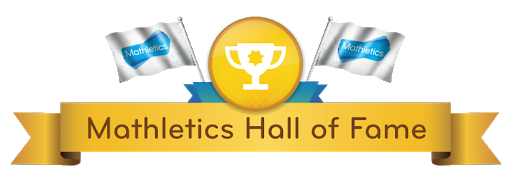 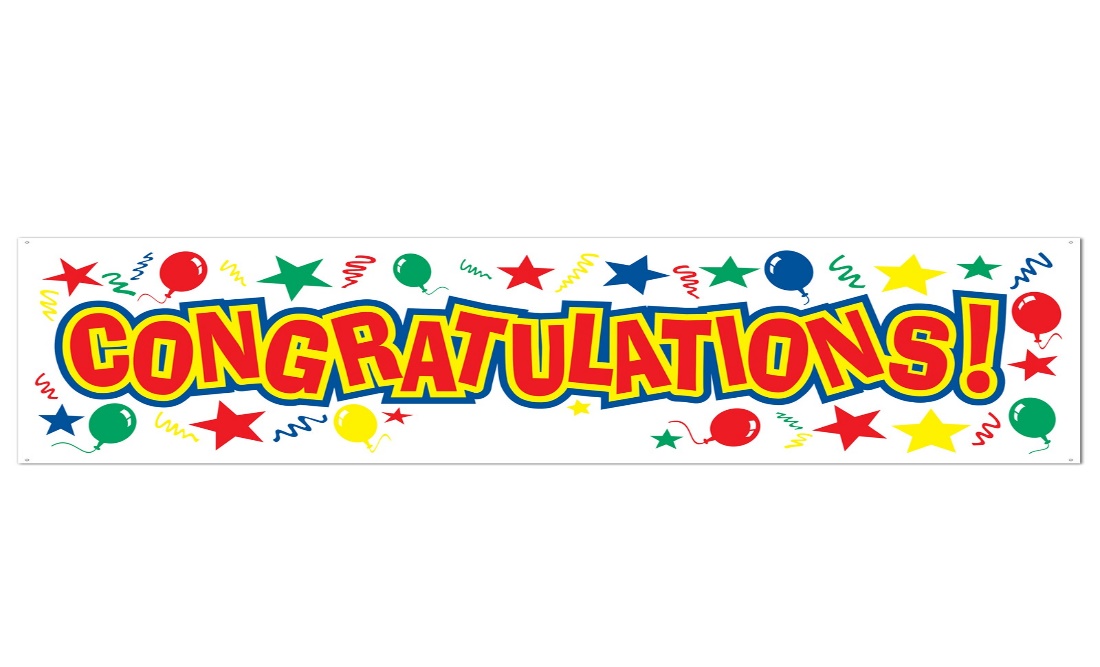 Amarah Kenny (P4)Daithi Hughes (P4)Eibhleann Hughes (P7)Jack Matthews (P7)Emmett Mullen (P7) Grace Conlon (P6)Layla Briggs (P4)Tony Winters (P7)Emma Harris (P2) Ryan Toale (P2)